2 ноября 2021 года №247Руководителю ГУ «Отдел предпринимательства и сельского хозяйства города Караганды»Рахымбаеву А.Ж.В соответствии с Законом Республики Казахстан «Об общественных советах»,  обсудив  обращение руководителя Государственного учреждения «Отдел предпринимательства и сельского хозяйства города Караганды» Р. от 28 октября 2021 года      №1-5/2753, постоянная комиссия по бюджету экономике финансам и бизнесу Общественного совета города Караганды   допускает возможность утверждения предлагаемого проекта постановления акимата города Караганды «Об утверждении мест размещения нестационарных торговых объектов на территории города Караганды» и рекомендует  принять его за основу, поскольку данный документ не противоречит действующему законодательству Республики Казахстан.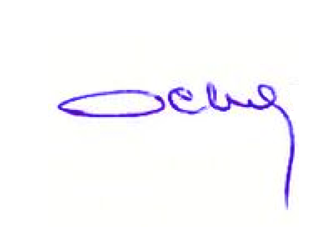 Председатель Общественного совета города Караганды                                                             К. Оспанов2021 жылғы 2 қараша №247"Қарағанды қаласының кәсіпкерлік және ауыл шаруашылығы бөлімі" ММ басшысынаРахымбаевке А. Ж."Қоғамдық кеңестер туралы" Қазақстан Республикасының Заңына сәйкес, "Қарағанды қаласының кәсіпкерлік және ауыл шаруашылығы бөлімі" мемлекеттік мекемесінің басшысы Р. 2021 жылғы 28 қазандағы №1-5/2753, Қарағанды қаласы Қоғамдық кеңесінің экономика бюджеті, қаржы және бизнес жөніндегі тұрақты комиссиясы Қарағанды қаласы әкімдігінің "Қарағанды қаласының аумағында стационарлық емес сауда объектілерін орналастыру орындарын бекіту туралы" ұсынылып отырған қаулы жобасын бекітуге мүмкіндік береді және оны негізге алуға ұсыныс береді, өйткені бұл құжат Қазақстан Республикасының қолданыстағы заңнамасына қайшы келмейді.Қарағанды қаласы                                                                                 Қоғамдық кеңесінің төрағасы                                                        Қ.ОспановҚАРАҒАНДЫ ҚАЛАСЫНЫҢ ҚОҒАМДЫҚ КЕҢЕСІ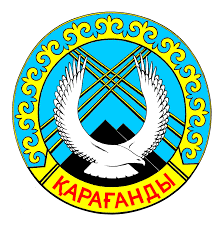 ОБЩЕСТВЕННЫЙ СОВЕТ ГОРОДА КАРАГАНДЫҚАРАҒАНДЫ ҚАЛАСЫНЫҢ ҚОҒАМДЫҚ КЕҢЕСІОБЩЕСТВЕННЫЙ СОВЕТ ГОРОДА КАРАГАНДЫ